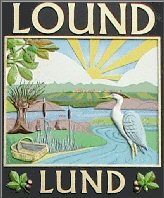 Lound Parish CouncilAnnual Parish Meeting.The Annual Meeting of the Parish will be held on 19th May 2018 at 3.00pm in the Village Hall.This is an open forum for the village and members of the public to attend.All are welcome.Events & AgendaChairperson’s Welcome: Chairperson – Cllr Janet WilkinsonApologiesChairperson report 2017-2018: by Cllr Maureen HolgateLinghurst Lakes report: by Jerry KershawBassetlaw District Council Engagement StandNeighbourhood Plan update and opportunity to ask questionsAny other businessRefreshments to be served!Mrs Claire Challener – Clerk, Tel: – 01777 816952     07557104323E-mail – loundparish@outlook.com, www.loundvillage.co.uk__________________________________________________________________________________________Circulation: C & D Cllr T Taylor, M. Holgate, A. Jones, A Perkins, J Powell, J Wilkinson, R Austin.PCSO, Martin Fisher (Idle Valley), Notice board, files, website. NB: Minutes subject to approval at the next meeting PLEASE CONTACT A COUNCILLOR OR THE PARISH CLERK IF YOU NEED ANY FURTHER INFORMATION 